Learning Objective  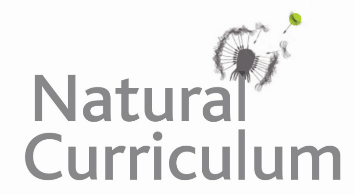 We are learning about using expanded noun phrases to convey complicated information precisely Challenge 1Read the passage below & fill in the blanks using the adjectives:Banded mongooses live in ___________  groups of 7–40 individuals. The groups sleep together at night in __________dens, which are often _________ termite mounds. However, when no refuge is available, leaving them vulnerable to ___________ predators such as African wild dogs, the group will form a _______________ arrangement in which they lie on each other with heads facing outwards and upwards. This gives them the appearance of a _____, _____ creature. There is generally no _________hierarchy in mongoose groups and aggression is low. Sometimes, mongoose may squabble over _________food. However, typically, the one who claims the food first wins. 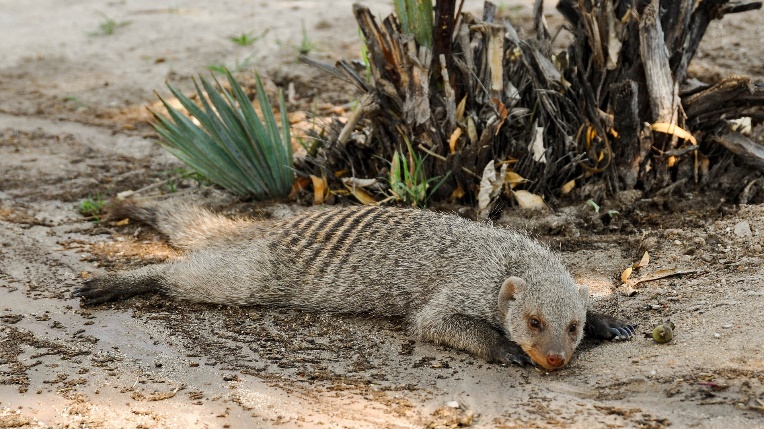 Challenge 3Banded mongoose pups need strong leaders to bond with. They have a lot to learn about foraging and dodging danger. It is the role of mongoose escorts to teach them the necessary survival skills. Good escorts are in short supply and a group of 20 banded mongoose are in need of someone who can fulfil this role. Write a job advertisement for the post. Try to include the following features:Include a short paragraph explaining why the job has come up.Use concise expanded noun phrases to describe the experiences, skills and attributes needed to carry out the roleInclude facts about the pack so the applicant knows exactly who they’ll be leading.Be honest - explain that it won’t be an easy job!Use persuasive words to entice, excite and lure. How will you make the job sound attractive?Use different sentence openers: adverbials, ‘ed’ openers, ‘ing openers’ and subordinating conjunctions.